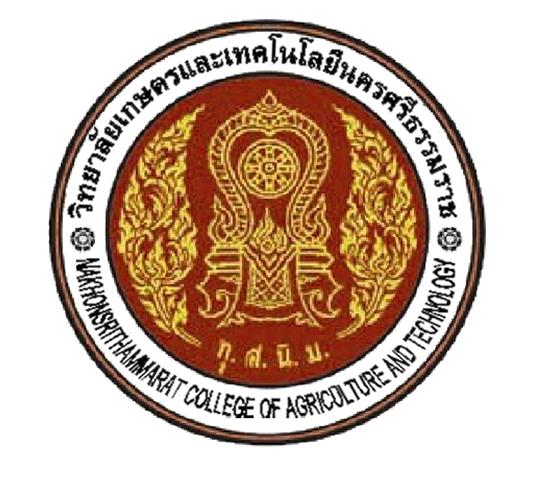 รายงานการฝึกประสบการณ์จริงจัดทำโดยนาย/นางสาว   ...............................  เลขที่ ..................    ระดับชั้น ............................  สาขางาน...........................สถานประกอบการ......................................ต.................................อ.....................................จ...............................ภาคเรียนที่  2    ปีการศึกษา    2558วิทยาลัยเกษตรและเทคโนโลยีนครศรีธรรมราชคำนำ	รายงานการฝึกประสบการณ์จริง เล่มนี้เป็นส่วนหนึ่งของวิชาการฝึกประสบการณ์วิชาชีพ ในสถานประกอบการ.........................................ต....................อ.....................จังหวัด............................รหัสไปรษณีย์.............เบอร์โทรศัพท์................................ในการฝึกประสบการณ์จริงครั้งนี้  ข้าพเจ้าได้เริ่มฝึกประสบการณ์จริงตั้งแต่วันที่  ...................... ถึงวันที่ …………….  ผลจากการฝึกประสบการณ์จริงในครั้งนี้ทำให้ข้าพเจ้าได้รับความรู้และทักษะประสบการณ์จริงในการทำงาน  ยังถือเป็นการได้ประมวลความรู้ที่ได้ศึกษามาใช้งานได้จริงในการฝึกงานครั้งนี้และยังได้รู้ถึงข้อบกพร่องของตัวเองและทำให้เรารู้จักแก้ไขส่วนที่บกพร่องเพื่อให้สามารถทำงานร่วมกับผู้อื่นในสังคมได้  ข้าพเจ้าขอขอบคุณอาจารย์......................................  ที่ช่วยให้การฝึกประสบการณ์จริงของข้าพเจ้าสำเร็จ  ตามจุดประสงค์ของหลักสูตร	ขอขอบพระคุณ    (ชื่อบุคคลในสถานที่ฝึกงาน  )   .....................................................................................	ขอขอบพระคุณ    (ชื่อบุคคลในสถานที่ฝึกงาน  )   .....................................................................................	ขอขอบพระคุณ    (ชื่อบุคคลในสถานที่ฝึกงาน  )   .....................................................................................	ขอขอบพระคุณ    (ชื่อบุคคลในสถานที่ฝึกงาน  )   .....................................................................................	ขอขอบพระคุณ    (ชื่อบุคคลในสถานที่ฝึกงาน  )   .....................................................................................	ผลจากการฝึกงานในครั้งนี้  ข้าพเจ้าจะนำไปใช้ประโยชน์ในการประกอบอาชีพและให้คำแนะนำนักเรียนรุ่นน้อง  ตลอดจนนำไปประยุกต์ใช้ในการปฏิบัติงานต่อไป							ชื่อนักศึกษา บทที่  1บทนำ       ความเป็นมาและความสำคัญของการฝึกงาน      การฝึกประสบการณ์จริง    หมายถึง กระบวนการฝึกทักษะและประสบการณ์ที่เป็นประโยชน์แก่การประกอบอาชีพ ช่วยให้ นักเรียนมีความรู้ ความเข้าใจในการปฏิบัติงานจริง ทั้งในสถานประกอบการและการประกอบอาชีพอิสระ นักเรียนมีโอกาสได้ใช้เครื่องมือใหม่ ๆ ในวงการธุรกิจ ตลอดจนทราบถึงขั้นตอนการปฏิบัติงานและเทคนิคการทำงาน และสามารถเห็นวิธีการสร้างสรรค์ผลผลิตที่มีประสิทธิภาพ นอกจากนั้น ยังสร้างความเชื่อมั่นและเจตคติที่ดีต่อวิชาชีพและให้นักเรียนฝึกการทำงานร่วมกับผู้อื่น ที่สำคัญเป็นการเสริมสร้างสมารถภาพในการประกอบอาชีพในอนาคตต่อไป    วัตถุประสงค์ของการฝึกประสบการณ์จริง  1. เพื่อให้นักเรียน นักศึกษาได้เพิ่มพูนความรู้ทักษะ สร้างเสริมประสบการณ์และพัฒนาวิชาชีพตาม  สภาพความเป็นจริงในสถานประกอบการ        2. เพื่อให้นักเรียน นักศึกษาได้ทราบถึงปัญหาต่าง ๆ ที่อาจเกิดขึ้นในขณะปฏิบัติงาน และสามารถ  วิเคราะห์ปัญหาและการแก้ไขได้อย่างมีเหตุผล       3.  เพื่อให้นักเรียน นักศึกษามีความรับผิดชอบต่อหน้าที่ มีระเบียบวินัย และทำงานร่วมกันได้อย่างมี  ประสิทธิภาพ      ประโยชน์ที่คาดว่าจะได้รับจากการฝึกประสบการณ์จริง       1.นักเรียน นักศึกษาได้เพิ่มพูนความรู้ทักษะ สร้างเสริมประสบการณ์และพัฒนาวิชาชีพตามสภาพความเป็นจริงในสถานประกอบการ     2. นักเรียน นักศึกษาสามารถแก้ไขปัญหาต่าง ๆ ที่อาจเกิดขึ้นในขณะปฏิบัติงาน และสามารถวิเคราะห์ปัญหาและการแก้ไขได้อย่างมีเหตุผล            3.  นักศึกษามีความรับผิดชอบต่อหน้าที่ มีระเบียบวินัย และทำงานร่วมกันได้อย่างมีประสิทธิภาพ           ประวัติโดยย่อของสถานประกอบการ        ....................................................................................................................................................................        ....................................................................................................................................................................        ....................................................................................................................................................................        ....................................................................................................................................................................        ....................................................................................................................................................................บทที่  2ผลของการฝึกประสบการณ์จริง	ในการฝึกประสบการณ์จริงของข้าพเจ้า........(ชื่อ-นามสกุล นักเรียน)......................ได้ฝึกปฏิบัติงานในสถานประกอบการ....(ชื่อสถานประกอบการ)...........................ซึ่งได้ปฏิบัติงานตั้งแต่วันที่..................... ถึงวันที่......................  ดังรายการปฏิบัติงานดังนี้2.1   การบันทึกงานในแต่ละสัปดาห์	2.1.1  การปฏิบัติงานในวันที่. ...................................................มีรายการปฏิบัติดังนี้   (นักเรียนจะต้องเขียนรายละเอียดขั้นตอนการ ปฏิบัติงานในแต่ละวันได้ทำอะไรบ้าง )	2.1.1  การปฏิบัติงานในวันที่...................................................มีรายการปฏิบัติดังนี้   (นักเรียนจะต้องเขียนรายละเอียดขั้นตอนการ ปฏิบัติงานในแต่ละวันได้ทำอะไรบ้าง )	2.1.1  การปฏิบัติงานในวันที่...................................................มีรายการปฏิบัติดังนี้   (นักเรียนจะต้องเขียนรายละเอียดขั้นตอนการ ปฏิบัติงานในแต่ละวันได้ทำอะไรบ้าง )  2.2  ผลการฝึกงานในแต่ละสัปดาห์	2.2.1  ผลการปฏิบัติงานในวันที่...................................................มีรายการปฏิบัติดังนี้   (นักเรียนจะต้องเขียนรายละเอียดขั้นตอนการ ปฏิบัติงานในแต่ละวันได้ผลเป็นอย่างไร)	2.2.1  ผลการปฏิบัติงานในวันที่...................................................มีรายการปฏิบัติดังนี้   (นักเรียนจะต้องเขียนรายละเอียดขั้นตอนการ ปฏิบัติงานในแต่ละวันได้ผลเป็นอย่างไร)	2.2.1  ผลการปฏิบัติงานในวันที่...................................................มีรายการปฏิบัติดังนี้   (นักเรียนจะต้องเขียนรายละเอียดขั้นตอนการ ปฏิบัติงานในแต่ละวันได้ผลเป็นอย่างไร)2.3  สรุปผลการฝึกงาน  (ได้อะไรบ้างจากการฝึกประสบการณ์จริง)................................................................................................................................................2.4  ปัญหาอุปสรรคและข้อเสนอแนะ	-  ปัญหาอุปสรรคที่พบ................................................................................................................................................	-  ข้อเสนอในการนำวิชาความรู้จากการฝึกประสบการณ์จริงไปประกอบอาชีพ................................................................................................................................................	-  ข้อเสนอแนะในการฝึกประสบการณ์จริงครั้งต่อไป................................................................................................................................................การกำหนดส่งรายงานวันที่  16  พฤษภาคม  2559    ปกรายงาน  ปวช .  สีฟ้า      และ   ปวส.  สีชมพู่ให้ส่งรายการที่ครูสิรินาฎ   ล่องจิตต์ธรรม    เบอร์โทร  081-0848141ภาคผนวก   ภาคผนวก  กคู่มือการฝึกประสบการณ์จริงภาคผนวก  ขภาพการฝึกประสบการณ์จริง